Ako nahrať súbor a získať link na nahrávku na stránke https://wetransfer.com/1. Kliknite na pridať súbor a nahrajte video.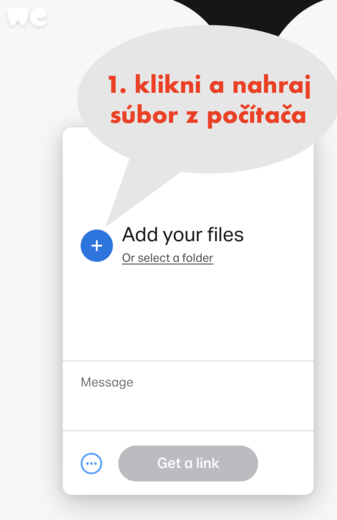 2. Kliknite na ponuku (tri bodky v krúžku vľavo)3. Označte Get transfer link (Získať transfer link) 4. Kliknite na Get a link (Získať link). Súbor sa začne nahrávať.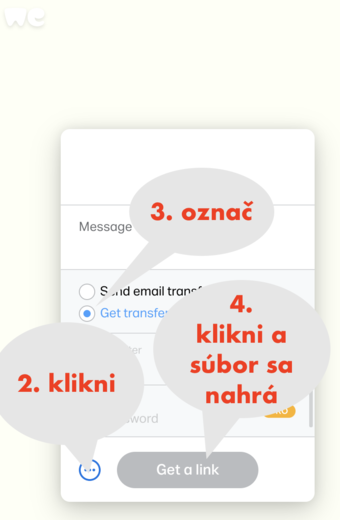 5. Po skončení nahrávania kliknite na Copy link (Kopírovať link)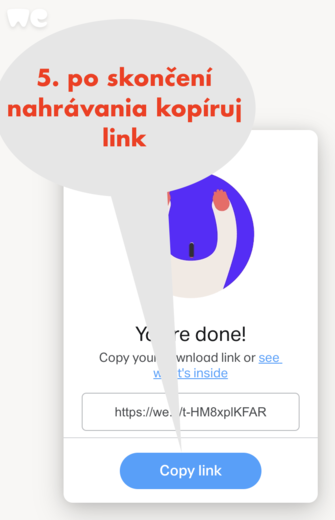 6. Skopírovaný link pošli na adresu mzusrajec@gmail.com s menom a priezviskom súťažiaceho, programom, kategóriou a školou 